Наталья Кончаловская родилась 18 января 1903 года в городе Москва. Росла в семье русского художника Петра Петровича Кончаловского. Братом был художник Михаил Петрович Кончаловский. Мать - Ольга Васильевна, была дочерью Василия Ивановича Сурикова. Она оказала большое влияние на дочь.В 1910 году Наталья пошла учится в Гимназию Потоцкой, которая помещалась на площади Пушкина, за кинотеатром "Россия". В детстве Наталья Кончаловская много путешествовала с родителями, где она знакомилась с великими произведениями искусства, училась иностранным языкам. Девушка прекрасно владела французским, английским, испанским и итальянским.О своей юности Кончаловская вспоминала так: "В отличие от сверстниц я не готовилась ни к какой специальности и не подавала никаких надежд, хотя с младенчества обладала отличным слухом, с большой легкостью плела стихи. В домашнем хозяйстве я была расторопна: шить, кроить, вязать, стирать, стряпать я была приучена матерью с детства, и воспитанная с детства в строгой дисциплине, я глубоко вросла в жизнь семьи, для которой духовная культура, искусство, постоянный труд были основой существования".Биография семьи Кончаловских удивляет обилием знаменитых имен среди родственников и друзей. В период революционных изменений в жизни России Кончаловские жили в мастерской отца, вблизи Триумфальной площади, в Москве, а соседом по подъезду был Михаил Афанасьевич Булгаков. Период революции выдался тяжелым – получение продуктовых карточек, полуголодное существование, часто отсутствовало отопление и электричество.Но несмотря на сложности быта, зрители переполняли театры. Частыми гостями в доме Кончаловских были Прокофьев, Толстой, Эренбург, Эйзенштейн и другие. Атмосфера дома Кончаловских просто не оставляла выбора подрастающей Наташе. Девочка с детства писала стихи и обожала классическую музыку.В 1910 году Наташа поступила на обучение в гимназию имени Потоцкой. В здании, где размещена гимназия, жил и творил композитор Сергей Васильевич Рахманинов, музыкой которого девочка заслушивалась между занятиями. Увлечение музыкой продолжилось при знакомстве с семьей Шаляпиных.Литературная деятельность Натальи Петровны Кончаловской началась с переводов произведений Браунинга, Стельмаха, Рубинштейна и других. Здесь Наталье пригодилось знание языков с детства. Самой известной работой Кончаловской в этой сфере стал перевод поэмы «Мирей». Затем вышли в свет книги о жизни француженки Эдит Пиаф.Последние годы Наталья Петровна провела в загородном доме, в Одинцовском районе Московской области. По воспоминаниям сына Никиты, Кончаловская ушла из жизни легко и спокойно. Наталья Петровна прожила долгую (85 лет), счастливую и плодотворную жизнь, оставив потомкам множество книг и стихов, на которых воспитывалось несколько поколений российских детей.про овощи (отрывок)Жил один садовод,Он развел огород:Приготовил старательно грядки.Он принес чемоданПолный разных семян,Но смешались они в беспорядке.Наступила весна,И взошли семена,Садовод любовался на всходы.Но когда садоводНас позвал в огород,Мы взглянули и все закричали:Ни в земле, ни в воде,Никогда и нигдеМы таких овощей не встречали!Показал садоводНам такой огород,Где на грядках, засеянных густо,Огурбузы росли,Помидыни росли.Редисвекла, чеслук, и репуста…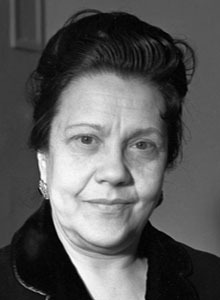 Наталья Петровна Кончаловская(1903-1988)Советская детская писательница, поэтесса и переводчица.